Performing Arts SOW - KS3 - Cycle 1 - Autumn 1
Myself and My Family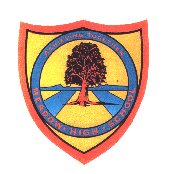     Pathway 1KS3 Performing Arts Cycle 1Autumn 1Myself and My Family Autumn 1Myself and My Family Learning Intention: Drama based unit. Pupils will have explored emotions and the different relationships within families/households via role play activities, allowing them the opportunity to develop their empathy skills. Pupils will have retold and acted out key scenes from Five Minutes Peace by Jill Murphy, again looking at the family relationships and how the different characters were feeling in the scenes.Learning Intention: Drama based unit. Pupils will have explored emotions and the different relationships within families/households via role play activities, allowing them the opportunity to develop their empathy skills. Pupils will have retold and acted out key scenes from Five Minutes Peace by Jill Murphy, again looking at the family relationships and how the different characters were feeling in the scenes.Learning Intention: Drama based unit. Pupils will have explored emotions and the different relationships within families/households via role play activities, allowing them the opportunity to develop their empathy skills. Pupils will have retold and acted out key scenes from Five Minutes Peace by Jill Murphy, again looking at the family relationships and how the different characters were feeling in the scenes.Learning Intention: Drama based unit. Pupils will have explored emotions and the different relationships within families/households via role play activities, allowing them the opportunity to develop their empathy skills. Pupils will have retold and acted out key scenes from Five Minutes Peace by Jill Murphy, again looking at the family relationships and how the different characters were feeling in the scenes.Learning Intention: Drama based unit. Pupils will have explored emotions and the different relationships within families/households via role play activities, allowing them the opportunity to develop their empathy skills. Pupils will have retold and acted out key scenes from Five Minutes Peace by Jill Murphy, again looking at the family relationships and how the different characters were feeling in the scenes.Key knowledge that should be learned during this SoW Key knowledge that should be learned during this SoW AllMostSomeConcept: Concept: Feelings – identifying different feelings in themselves and othersFamilies and relationshipsStereotypes and empathyKnowledge: Knowledge: That different people have different feelings and that it is ok to have different feelingsThat within families and households there are lots of different relationships. What empathy is and why it is important in families and relationships.Key Skills: Key Skills: Naming feelings and recognising what we can do to support our feelings (Zones of Regulation).Recognising how others are feeling using visual cues – recognising facial features and body language that can inform usRecognising how others are feeling and how to respond appropriately to support them.Language and/or communication skills: Language and/or communication skills: Use of signalong and widgit symbols to support access to and learning of new languageUse of Mindmaps to explore theme Colourful stories gridBlank Levels questioningCurricular LinksCurricular LinksPSHCE – feelings and familiesEnglish – sequencing events from a story, retelling a story in own words, speaking in front of others PSHCE – feelings and familiesEnglish – sequencing events from a story, retelling a story in own words, speaking in front of others PSHCE – feelings and familiesEnglish – sequencing events from a story, retelling a story in own words, speaking in front of others 